PREDSEDA NÁRODNEJ RADY SLOVENSKEJ REPUBLIKYČíslo: PREDS-196/2023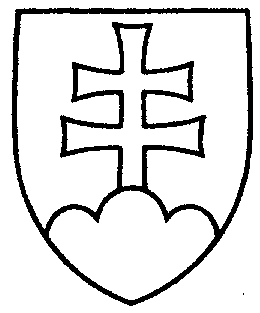 1803ROZHODNUTIEPREDSEDU NÁRODNEJ RADY SLOVENSKEJ REPUBLIKYz 29. mája 2023o pridelení zákona z 3. mája 2023, vráteného prezidentkou Slovenskej republiky na opätovné prerokovanie Národnou radou Slovenskej republiky na prerokovanie výboru Národnej rady Slovenskej republiky  	Podľa § 90 ods. 2 zákona Národnej rady Slovenskej republiky 
č. 350/1996 Z. z. o rokovacom poriadku Národnej rady Slovenskej republiky v znení neskorších predpisov	A.   p r i d e ľ u j e m	zákon z 3. mája 2023, ktorým sa mení a dopĺňa zákon č. 162/2015 Z. z. Správny súdny poriadok v znení neskorších predpisov a ktorým sa menia niektoré zákony, vrátený prezidentkou Slovenskej republiky na opätovné prerokovanie Národnou radou Slovenskej republiky (tlač 1731), doručený 25. mája 2023 na prerokovanie do začiatku rokovania schôdze Národnej rady Slovenskej republiky o tomto návrhu	Ústavnoprávnemu výboru Národnej rady Slovenskej republiky	B.   u r č u j e m	k vrátenému zákonu ako gestorský Ústavnoprávny výbor Národnej rady Slovenskej republiky s tým, že Národnej rade Slovenskej republiky podá správu o výsledku prerokovania vráteného zákona vo výbore. Boris  K o l l á r    v. r. 